Monday 18th January English LessonDangerous Pet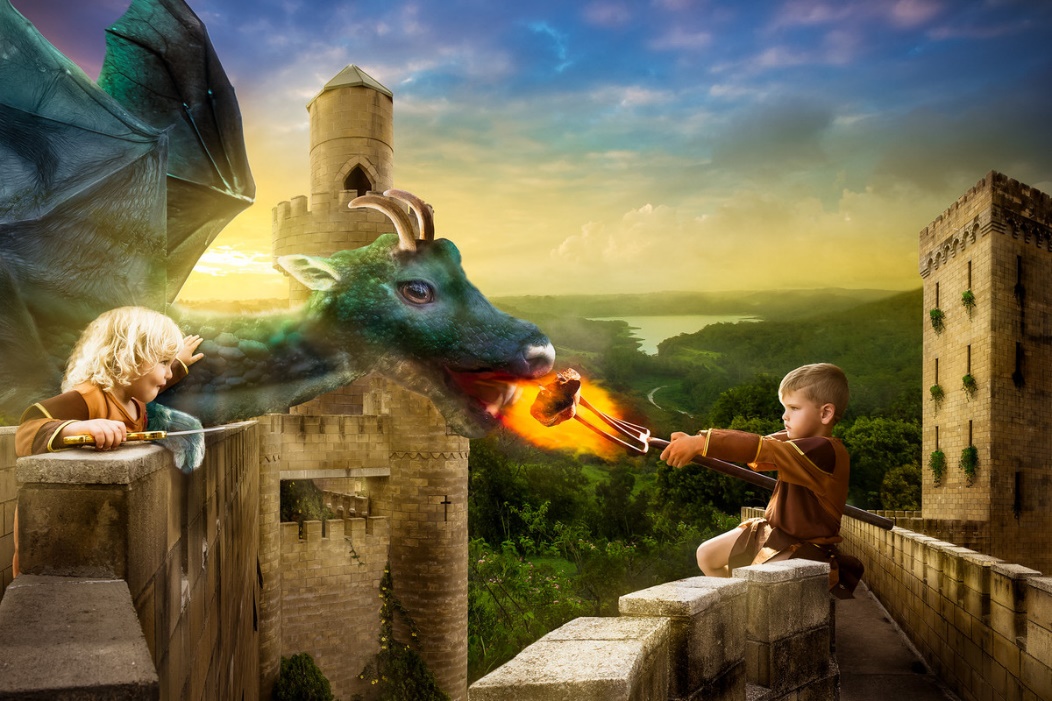 Starter:These sentences need to be better. Can you read them and then re-write the sentences so they are more exciting to read?The boy held out some food. The dragon ate it. He was green and had horns.Main Lesson:For today’s lesson we are collecting adjectives, verbs and adverbs to write about the dragon in the picture. Let’s try and write 6 of each.Can you make a list of adjectives to describe the dragon? Can you make a list of verbs to say what the dragon is doing?Can you make a list of adverbs to describe how the dragon is eating?An adverb is a word which describes the verb. For example: The dragon eats greedily. Now using your lists can you produce half a page of writing using a verb, an adverb and an adjective in each sentence?Success CriteriaWrite half a page.Use your word lists you have created (adjectives, verbs and adverbs).Use lead-ins for every letter you write.Remember to CHECK your sentences before you go onto your next one.Use capital letters after every full stop in your writing.